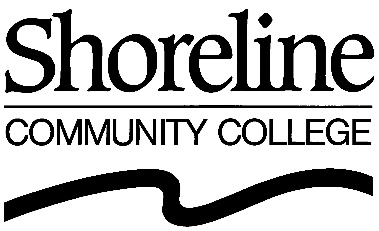 Hazing is prohibited within the Shoreline Community College community. Hazing is any conduct committed as part of a person’s recruitment, initiation, pledging, admission into, or affiliation with a student organization, athletic team, or living group (collectively “student groups”) or any pastime or amusement engaged in with respect to such a student group that causes, or is likely to cause, bodily danger or physical harm, or serious psychological or emotional harm, to any student or other person attending shoreline Community College, including causing, directing, coercing, or forcing a person to consume any food, liquid, alcohol, drug, or other substance which subjects the person to risk of such harm, regardless of the person's willingness to participate. "Hazing" does not include customary athletic events or other similar contests or competitions. This prohibition applies to conduct that may occur both on and off campus. In compliance with 2SHB 1751 (2022) [RCW 28B.10.904-907], the College will implement procedures and programs, including offering students and employees hazing prevention training and programming, implementation of a mandatory reporting procedure, creation of a hazing prevention committee, and publication of a hazing report.Policy Name:Hazing PreventionPolicy Number:TBDApplicable Code/Law:RCW 28B.10.900